ПРЕСС-РЕЛИЗк брифингу, посвященному реализации программ по строительству объектов спортивной инфраструктуры в Республике Татарстан в 2020 годуСпортивная инфраструктура – одно из важнейших направлений работы Министерства спорта РТ. За отчетный год в Республике Татарстан сдано в эксплуатацию 215 спортивных сооружений, по итогам 2019 года их количество составило 11 065 единиц, из них 235 чаш плавательных бассейнов, 48 ледовых арен и порядка двух тысяч спортивных залов (1999). В утренние и дневные часы на территории спортивных объектов в основном проводится учебно-тренировочный процесс учеников спортивных школ. В вечернее время занимается население, в том числе льготные группы. На сегодняшний день ведется масштабная работа по обеспечению всех без исключения муниципальных районов современными спортивными сооружениями. Сегодня в каждом районе, городе в обязательном порядке построены и функционируют: плавательный бассейн с чашей 25 метров, отдельно стоящий универсальный спортивный зал, а также универсальные открытые спортивные площадки. В 2020 году в Республике Татарстан запланировано строительства ряда спортивных сооружений. С учетом строительных работ в рамках федерального проекта, а также программ капитального ремонта из бюджета Республики Татарстан на реализацию республиканских программ строительства объектов спортивной инфраструктуры в общей сложности будет выделено 3,8 млрд. рублей.Реализация федерального проекта «Спорт – норма жизни» 
национального проекта «Демография»Основной целевым показателем федерального проекта «Спорт – норма жизни» национального проекта «Демография» является достижение к 2024 году показателя доли граждан, систематически занимающихся физической культурой и спортом в Республике Татарстан до 57% (федерального проекта – 55 %).Одной из задач по достижению установленных федеральным проектом показателей является строительство и обновление объектов спортивной инфраструктуры. На 2020 год запланированы ряд мероприятий в рамках нацпроекта:Будет построено 9 спортивных площадок для комплекса «ГТО» (Азнакаевский, Альметьевский, Апастовский, Высокогорский, Камско-Устьинский, Мензелинский, Тюлячинский, Ютазинский, Атнинский муниципальные районы).В 2019 году их построено 18, в 2020 году будет построено 9 спортивных площадок, в 2021 – 6 и еще 10 площадок в 2022 году. До 2023 все 43 муниципальных района получат площадки для ГТО, оснащенные современным спортивным оборудованием.В активной фазе строительства находится крытый плавательный бассейн в Набережные Челны. Ему уже присвоено название – «Юбилейный», приуроченное к празднованию 50-летия основания Камского комплекса автомобильных завода.Более того, в 2020 году стартовало строительство крытого ледового дворца в г.Набережные Челны по адресу ул.40 лет Победы.Новый универсальный спортивный зал появится в поселке городского типа Васильево Зеленодольского муниципального района.1 новое футбольные поле появится в Аксубаево. Искусственные покрытие футбольного поля будет обновлено в городе Альметьевске.Новое искусственное покрытие в г.Альметьевске будет служить спортивной школы по футболу Альметьевского муниципального района РТ. Поле с искусственным покрытием (как в пгт.Апастово) будет построено для детей спортивной школы Аксубаевского муниципального района Республики Татарстан, где создано и функционирует отделение по футболу.Рулонное покрытие для легкоатлетических беговых дорожек обновят на стадионе «Тасма» в Казани.В рамках механизмов государственно-частного партнерства также ведется строительство спортивно-оздоровительного комплекса в Челнах с софинансированием из федерального бюджета в объеме 29 млн. рублей.В 2020 будет организована поставка нового оборудования и инвентаря в том же объеме в республиканские спортивные школы по хоккею.Программа строительства универсальных спортивных площадокПри поддержке Президента Республики Татарстан Р.Н.Минниханова с 2013 года начался масштабный проект по строительству универсальных спортивных площадок в городах и населенных пунктах муниципальных образований Республики Татарстан.В рамках реализации программы на 2020 год предусмотрено строительство 85 универсальных спортивных площадок и 6 блочно-модульных лыжных баз (Верхнеуслонский, Тукаевский, Рыбно-Слободский, Атнинский и Нурлатский муниципальные районы, г.Казань).Строительство крытых манежейЗначимым событием для республики в 2019 году стал старт строительства четырех крытых манежей, приуроченный к 100-летию образования ТАССР. В республике появятся 3 футбольных и 1 футбольно-регбийный объекты. Два из них будут построены в г. Казани (по ул.Чуйкова и по ул.Танковая) и по одному в г. Набережные Челны (ул.40 лет Победы) и г. Нижнекамске (по ул.Тукая).Министерство спорта РТ находясь в постоянном контакте с главами муниципальных образований республики регулярно получает запросы относительно возможности строительства подобных объектов в республике повсеместно.С учетом этой потребности Министерство спорта рассматривает варианты пересмотра программы строительства открытых универсальных спортивных площадок в республике в пользу перехода к введению в эксплуатацию крытых футбольных манежей с мини-футбольными полями в небольших городах и райцентрах Татарстана. Так, в 2020 году в программу строительства УСП помимо прочего включен 1 крытый футбольный манеж с каркаснотентовым покрытием с футбольной поляной размером 20х40 м и административным зданием. Этот объект появится в Зеленодольском районе. В настоящее время Министерством спорта РТ прорабатывается возможность увеличения количества подобных манежей для ежегодного строительства. Приоритет – переход от строительства открытых площадок к крытым сооружениям, обеспечивающим возможность круглогодичных занятий с учетом особенностей климатической зоны, в которой мы живем, что также подчеркивал Президент РТ Рустам Минниханов.IV. Строительство бассейнов, ледовых дворцов и универсальных спортивных заловВ соответствии с решением Президента РТ Р.Н.Минниханова в республике реализуется программа строительства крытых плавательных бассейнов, ледовых дворцов и универсальных спортивных залов.В 2020 запланировано строительство:3 крытых плавательных бассейнов в Нурлатском, Муслюмовском и Высокогорском муниципальных районах.6 универсальных спортивных залов в Буинском, Мамадышском, Сармановском, Зеленодольском (с.Осиново), Тукаевском и Кукморском муниципальных районах.2 крытых катка с искусственным льдом в Рыбно-Слободском и Лаишевском муниципальных районах.Спортивные объекты на стадии проектированияПомимо озвученных выше объектов, строительство большинства из которых уже стартовало или стартует в ближайшее время, в настоящий момент на стадии проектирования находятся ряд таких объектов, как:Региональный центр фигурного катания (в г.Казани по ул.Гаврилова);Региональный центр пляжных видов спорта (в г.Казани по ул.Гаврилова);2 крытых катка с искусственным льдом (в Алексеевском муниципальном районе, в г.Набережные Челны);2 универсально-спортивных зала (в Лаишевском муниципальном районе и в г.Казани на стадионе Тасма);1 крытый плавательный бассейн в г.Казани на ул.Химиков рядом с СК «Форвард»;Лыжно-биатлонная база в пос.Мирный;Пристрой к СК «Олимпиец» в г.Казани;Спортивный зал в с.Ципью Балтасинкого муниципального района.Программа капитального ремонта спортивных сооруженийМинистерством спорта РТ совместно с Министерством строительства, архитектуры и жилищно-коммунального хозяйства РТ, а также муниципальными образованиями РТ была проведена работа по мониторингу состояния спортивных объектов республики и анализу на предмет их потребности в проведении капитального ремонта. Соответствующие предложения были направлены в адрес Президента РТ Рустама Минниханова.Они были приняты, Президент Республики Татарстан Рустам Минниханов увеличил финансирование на капитальный ремонт спортивных объектов в Республике Татарстана до 500 млн рублей в год. Пятилетняя программа капремонта будет финансироваться из республиканского бюджета, общая сумма составит 2,5 млрд. рублей.Всего в нее в настоящий момент включено 106 объектов во всех муниципальных районах РТ. Это объекты с большим сроком эксплуатации, в которых длительное время не проводился капитальный ремонт. Так, в 2020 году будет проведен капитальный ремонт и укрепление материальной базы на 19 объектах и замена технологического оборудования на 1 объекте. Итогом реализации данной программы станет улучшение условия занятий физической культурой и спортом в платных и бесплатных группах порядка 35 тыс. детей республики. Кроме того, отремонтированные объекты ежедневно смогут посещать около 70 тыс. человек. Более того, в число внепрограммных объектов, предполагающих реконструкцию и капитальный ремонт, вошли 8 единиц. В 2020 году помимо прочих запланированы капитальный ремонт «Центра хоккея на траве» (г.Казань), капитальный ремонт стадиона «Тулпар» (г.Казань), реконструкция здания МБУ «СШ «Гимнаст» Чистопольского района РТ и тд.МИНИСТЕРСТВО СПОРТА РЕСПУБЛИКИ ТАТАРСТАНМИНИСТЕРСТВО СПОРТА РЕСПУБЛИКИ ТАТАРСТАН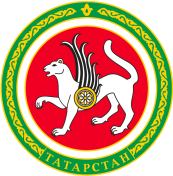 ТАТАРСТАН РЕСПУБЛИКАСЫ СПОРТ МИНИСТРЛЫГЫТАТАРСТАН РЕСПУБЛИКАСЫ СПОРТ МИНИСТРЛЫГЫул.Петербургская, д.12, г.Казань, 420107ул.Петербургская, д.12, г.Казань, 420107Петербургская урамы, 12 нче йорт, Казан шәһәре, 420107Петербургская урамы, 12 нче йорт, Казан шәһәре, 420107Тел.: (843) 222-81-01, факс: (843) 222-81-79. E-mail: mdmst@tatar.ru, http://minsport.tatarstan.ruТел.: (843) 222-81-01, факс: (843) 222-81-79. E-mail: mdmst@tatar.ru, http://minsport.tatarstan.ruТел.: (843) 222-81-01, факс: (843) 222-81-79. E-mail: mdmst@tatar.ru, http://minsport.tatarstan.ruТел.: (843) 222-81-01, факс: (843) 222-81-79. E-mail: mdmst@tatar.ru, http://minsport.tatarstan.ruТел.: (843) 222-81-01, факс: (843) 222-81-79. E-mail: mdmst@tatar.ru, http://minsport.tatarstan.ruТел.: (843) 222-81-01, факс: (843) 222-81-79. E-mail: mdmst@tatar.ru, http://minsport.tatarstan.ru